Kimberley Town Council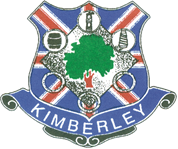 Office:Parish HallNewdigate StreetKimberleyNottinghamNG16 2NJTel: (0115) 9382733theclerk@kimberley-tc.gov.uk                                      11th April 2023Dear Councillor,  You are hereby summoned to attend a meeting of the Human Resources Committee to be held on Tuesday 18th April 2023 in the Committee Room, Parish Hall, Newdigate Street, Kimberley at 7.00pm.An agenda is set out below.Yours faithfully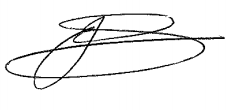 Town ClerkAGENDAHR/23/95	Apologies for AbsenceHR/23/96	Declarations of InterestMembers are requested to declare the existence and nature of any disclosable pecuniary interest and/or other interest in any item on the agenda.HR/23/	97	Minutes of HR  The Minutes of HR Meeting 17th January 2023 attached.HR/23/	98	Revised Staff ContractProposal that the HR Committee adopts the revised staff contract (attached). Significant changes from earlier contract are highlighted in yellow.HR/23/	99	Staff Handbook Volunteers needed to help with revision.HR/23/	100	Office “Etiquette” GuideProposal that the HR Chair works with the office staff to develop this.HR/23/101	Dates of Next MeetingsFull Council – Thursday 27th April 2023Annual Parish and Council – Thursday 25th May 2023HR/23/102	Exclusion of Public and PressRESOLVED that, under Public Bodies (Admission to Meetings) Act 1960,the public and press be excluded from the meeting for the following items of business on the grounds that it involves the likely disclosure of exempt information.		Staffing Matter